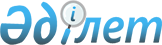 Жоғары білім берудің кәсіптік оқу бағдарламаларын іске асыратын білім беру ұйымдарына оқуға қабылдаудың үлгілік ережелерін бекіту туралы" Қазақстан Республикасы Білім және ғылым министрінің 2007 жылғы 19 желтоқсандағы N 638 бұйрығына өзгерістер мен толықтыру енгізу туралы
					
			Күшін жойған
			
			
		
					Қазақстан Республикасы Білім және ғылым министрінің 2010 жылғы 21 қаңтардағы N 14 Бұйрығы. Қазақстан Республикасы Әділет министрлігінде 2010 жылғы 1 ақпанда Нормативтік құқықтық кесімдерді мемлекеттік тіркеудің тізіліміне N 6023 болып енгізілді. Күші жойылды - Қазақстан Республикасы Білім және ғылым министрінің 2012 жылғы 21 мамырдағы № 230 Бұйрығымен

      Ескерту. Күші жойылды - ҚР Білім және ғылым министрінің 2012.05.21 № 230 Бұйрығымен.      Жоғары оқу орындарында оқу үшін анағұрлым дайындалған және дарынды үміткерлерді қабылдау рәсімін және іріктеуді қамтамасыз етуді жетілдіру мақсатында БҰЙЫРАМЫН:



      1. «Жоғары білім берудің кәсіптік оқу бағдарламаларын іске асыратын білім беру ұйымдарына оқуға қабылдаудың үлгі ережесін бекіту туралы» Қазақстан Республикасы Білім және ғылым министрінің 2007 жылғы 19 желтоқсандағы № 638 бұйрығына (Нормативтік құқықтық актілерді мемлекеттік тіркеу тізімінде № 5115 болып тіркелген, «Заң газетінің» 2008 жылғы 22 ақпандағы № 28 санында жарияланған) мынадай өзгерістер мен толықтыру енгізілсін:



      жоғарыда көрсетілген бұйрықпен бекітілген Жоғары білім берудің кәсіптік оқу бағдарламаларын іске асыратын білім беру ұйымдарына оқуға қабылдаудың үлгі ережесінде:



      46-тармақта:

      «45» деген сан «50» деген санмен ауыстырылсын;

      «, ал «Жалпы медицина» мамандығы бойынша кемінде 55» деген сөздермен толықтырылсын;

      «3» деген сан «4» деген санмен ауыстырылсын;



      2-қосымша осы бұйрыққа 1-қосымшаға сәйкес редакцияда жазылсын;



      3-қосымша осы бұйрыққа 2-қосымшаға сәйкес редакцияда жазылсын.



      2. Жоғары және жоғары оқу орнынан кейінгі білім департаменті (С.М. Өмірбаев) осы бұйрықты белгіленген тәртіппен Қазақстан Республикасы Әділет министрлігінде мемлекеттік тіркелуін қамтамасыз етсін.



      3. Осы бұйрықтың орындалуын бақылау вице-министр А.Б. Жақыповқа жүктелсін.



      4. Осы бұйрық алғаш рет ресми жарияланғаннан кейін он күнтізбелік күн өткен соң қолданысқа енгізіледі.      Министр                                       Ж. Түймебаев      «КЕЛІСІЛДІ»

      Қазақстан Республикасы

      Денсаулық сақтау министрі

      ____________ Ж. Досқалиев

      2010 жылғы 21 қаңтар 

Қазақстан Республикасы Білім  

және ғылым министрінің        

2010 жылғы 21 қаңтардағы      

№ 14 бұйрығына 1-қосымша      Жоғары білім берудің кәсіптік 

оқу бағдарламаларын іске      

асыратын білім беру ұйымдарына

оқуға қабылдаудың үлгілік     

ережелеріне 2-қосымша          Ауылдық бiлiм беру ұйымдарын бiтiрген азаматтар

үшiн арналған Қазақстан Республикасы жоғары оқу

орындарына қабылдау квотасының жоғары арнайы бiлiм

және бакалавриат мамандықтарының тiзбесi

Қазақстан Республикасы Білім  

және ғылым министрінің        

2010 жылғы 21 қаңтардағы      

№ 14 бұйрығына 2-қосымша      Жоғары білім берудің кәсіптік 

оқу бағдарламаларын іске      

асыратын білім беру ұйымдарына

оқуға қабылдаудың үлгілік     

ережелеріне 3-қосымша          ҰБТ және кешенді тестілеу жүргізілетін пәндер көрсетілген мамандықтар тізбесі
					© 2012. Қазақстан Республикасы Әділет министрлігінің «Қазақстан Республикасының Заңнама және құқықтық ақпарат институты» ШЖҚ РМК
				Код
Мамандықтар топтары мен мамандықтар атауы 
Бакалавриат мамандықтары
1. Білім 
5В010100Мектепке дейінгі оқыту және тәрбиелеу5В010200Бастауышта оқытудың педагогикасы мен әдістемесі5В010300Педагогика және психология5В010400Бастапқы әскери дайындық5В010500Дефектология5В010600Музыкалық білім5В010700Бейнелеу өнері және сызу 5В010800Денешынықтыру және спорт5В010900Математика 5В011000Физика 5В011100Информатика5В011200Химия 5В011300Биология5В011400Тарих5В011500Құқық және экономика негіздері5В011600География5В011700Қазақ тілі мен әдебиеті5В011800Орыс тілі мен әдебиеті 5В011900Шетел тілі: екі шетел тілі5В012000Кәсіптік оқыту5В012100Қазақ тілінде оқытпайтын мектептердегі қазақ тілі мен әдебиеті5В012200Орыс тілінде оқытпайтын мектептердегі орыс тілі мен әдебиеті5В012300Әлеуметтік педагогика және өзін-өзі тану2. Гуманитарлық ғылымдар
5В020300Тарих 5В020400Мәдениеттану 5В020600Дінтану5В020800Археология және этнология3. Өнер 
5В040400Дәстүрлі музыка өнері5В041900Мұражай ісі және ескерткіштерді қорғау4. Әлеуметтік ғылымдар және бизнес 
5В050400Журналистика5В050500Аймақтану 5В050600Экономика5В050700Менеджмент5В050800Есеп және аудит5В051000Мемлекеттік және жергілікті басқару5В051100Маркетинг5В051200Статистика5В051500Мұрағаттану, құжаттар жүргізу және құжаттамалық қамтамасыз ету5В051900Еңбекті ұйымдастыру және нормалау 5. Жаратылыстану ғылымдары
5В060100Математика5В060200Информатика5В060400Физика5В060600Химия5В060700Биология5В060800Экология5В060900География5В061000Гидрология5В061200Метеорология6. Техникалық ғылымдар және технологиялар
5В070100Биотехнология5В070300Ақпараттық жүйелер5В070600Геология және пайдалы қазбалар кен орнын барлау5В070800Мұнай газ ісі5В071100Геодезия және картография5В071300Көлік, көліктік техника және технологиялар5B071500Теңіз техникасы мен технологиялар5В071700Жылу энергетикасы5В071800Электр энергетикасы5В071900Радиотехника, электроника және телекоммуникациялар5В072400Технологиялық машиналар және жабдықтар (сала бойынша)5В072500Ағаш өңдеу және ағаштан бұйымдар жасау технологиясы (қолданылу саласы бойынша)5В072600Жеңіл өнеркәсіп бұйымдарының технологиясы және құрастырылуы 5В072700Азық–түлік өнімдерінің технологиясы5В072800Қайта өңдеу өндірістерінің технологиясы (сала бойынша)5В072900Құрылыс5В073100Қоршаған ортаны қорғау және өмір тіршілігінің қауіпсіздігі5В073200Стандарттау, сертификаттау және метрология 5В073700Пайдалы қазбаларды байыту5В074500Көлік құрылысы7.  Ауылшаруашылық ғылымдары
5В080100Агрономия5В080200Мал шаруашылығы өнімдерін өндіру технологиясы5В080300Аңшылықтану және аң шаруашылығы5В080400Балық шаруашылығы және өнеркәсіптік балық аулау5В080500Су ресурстары және суды пайдалану5В080600Аграрлық техника және технология5В080700Орман ресурстары және орман шаруашылығы5В080800Топырақтану және агрохимия5В080900Жеміс-көкөніс шаруашылығы5В081000Жерді мелиорациялау, баптау және қорғау5В081100Өсімдік қорғау және карантин5В081200Ауыл шаруашылығын энергиямен қамтамасыз ету8.  Қызмет көрсету
5В090100Көлікті пайдалану және жүк қозғалысы мен тасымалдауды ұйымдастыру5В090300Жерге орналастыру5В090400Әлеуметтік-мәдени қызмет көрсету 5В090500Әлеуметтік жұмыс5В090600Мәдени–тынығу жұмысы5В090900Логистика (сала бойынша)5В091000Кітапхана ісі5В091200Мейрамхана ісі және мейманхана бизнесі9.  Әскери іс және қауіпсіздік
5В100100Өрт қауіпсіздігі10. Денсаулық сақтау және әлеуметтік қамтамасыз ету (медицина)
5В110100Мейірбикелік ісі5В110200Қоғамдық денсаулық сақтау5В110300Фармация 5В110400Дәрігерлік емдеу ісіЖоғары арнайы білім мамандықтары
1. Денсаулық сақтау және әлеуметтік қамтамасыз ету (медицина)
5B130100Жалпы медицина 5B130200Стоматология2. Ветеринария
5B120100Ветеринарлық медицина5B120200Ветеринарлық санитарияКодМамандықтар топтары мен мамандықтар атауы Таңдау бойынша пәндер Бейіндік пәнБакалавриат мамандықтары 
 1. Білім 
5В010100Мектепке дейінгі оқыту және тәрбиелеуБиология Математика5В010200Бастауышта оқытудың педагогикасы мен әдістемесіБиология Математика5В010300Педагогика және психологияБиологияБиология 5В010400Бастапқы әскери дайындық2-шығармашылық емтихан 1-ші шығармашылық емтихан5В010500ДефектологияБиологияБиология5В010600Музыкалық білім2-шығармашылық емтихан 1-ші шығармашылық емтихан5В010700Бейнелеу өнері және сызу 2-шығармашылық емтихан 1-ші шығармашылық емтихан5В010800Денешынықтыру және спорт2-шығармашылық емтихан 1-ші шығармашылық емтихан5В010900Математика ФизикаМатематика5В011000Физика ФизикаФизика5В011100ИнформатикаФизикаМатематика5В011200Химия Химия Химия5В011300БиологияБиология Биология5В011400ТарихДүниежүзі тарихы Дүниежүзі тарихы 5В011500Құқық және экономика негіздеріДүниежүзі тарихы Дүниежүзі тарихы 5В011600ГеографияГеография География 5В011700Қазақ тілі мен әдебиетіҚазақ әдебиетіҚазақ тілі5В011800Орыс тілі мен әдебиеті Орыс әдебиетіОрыс тілі5В011900Шетел тілі: екі шетел тіліШет тіліШет тілі5В012000Кәсіптік оқытуФизикаМатематика5В012100Қазақ тілінде оқытпайтын мектептердегі қазақ тілі мен әдебиетіҚазақ әдебиетіҚазақ тілі5В012200Орыс тілінде оқытпайтын мектептердегі орыс тілі мен әдебиетіОрыс әдебиетіОрыс тілі5В012300Әлеуметтік педагогика және өзін-өзі тануБиологияБиология 2. Гуманитарлық ғылымдар
5В020100ФилософияДүниежүзі тарихыДүниежүзі тарихы5В020200Халықаралық қатынастырШет тіліШет тілі5В020300Тарих Дүниежүзі тарихы Дүниежүзі тарихы 5В020400Мәдениеттану Дүниежүзі тарихыҚазақстан тарихы 5В020500ФилологияӘдебиет Ана тілі 5В020600ДінтануДүниежүзі тарихыДүниежүзі тарихы 5В020700Аударма ісі Шет тілі Шет тілі5В020800Археология және этнологияДүниежүзі тарихы Қазақстан тарихы5В020900ШығыстануШет тілі Шет тілі 5В021000Шетел филологиясы Шет тілі Шет тілі5В021100ТеологияДүниежүзі тарихыҚазақстан тарихы5В021200ТюркологияШет тілі Ана тілі 3. Құқық
5В030100ҚұқықтануДүниежүзі тарихы Дүниежүзі тарихы5В030200Халықаралық құқықШет тілі Шет тілі5В030300Құқық қорғау қызметіДүниежүзі тарихы Дүниежүзі тарихы 5В030400Кеден ісіДүниежүзі тарихы Дүниежүзі тарихы 4. Өнер 
5В040100Музыкатану 2-шығармашылық емтихан1-ші шығармашылық емтихан5В040200Аспаптық орындаушылық2-шығармашылық емтихан1-ші шығармашылық емтихан5В040300Вокалдық өнер2-шығармашылық емтихан1-ші шығармашылық емтихан5В040400Дәстүрлі музыка өнері2-шығармашылық емтихан1-ші шығармашылық емтихан5В040500Дирижерлеу2-шығармашылық емтихан1-ші шығармашылық емтихан5В040600Режиссура2-шығармашылық емтихан1-ші шығармашылық емтихан5В040700Актерлік өнер2-шығармашылық емтихан1-ші шығармашылық емтихан5В040800Эстрада өнері2-шығармашылық емтихан1-ші шығармашылық емтихан5В040900Хореография2-шығармашылық емтихан1-ші шығармашылық емтихан5В041000Сценография2-шығармашылық емтихан1-ші шығармашылық емтихан5В041100Композиция2-шығармашылық емтихан1-ші шығармашылық емтихан5В041200Операторлық өнер2-шығармашылық емтихан1-ші шығармашылық емтихан5В041300Кескіндеме2-шығармашылық емтихан1-ші шығармашылық емтихан5В041400Графика2-шығармашылық емтихан1-ші шығармашылық емтихан5В041500Мүсін2-шығармашылық емтихан1-ші шығармашылық емтихан5В041600Өнертану2-шығармашылық емтихан1-ші шығармашылық емтихан5В041700Сән өнері 2-шығармашылық емтихан1-ші шығармашылық емтихан5В041900Мұражай ісі және ескерткіштерді қорғауДүниежүзі тарихы Қазақстан тарихы5В042000Сәулет2-шығармашылық емтихан1-ші шығармашылық емтихан5В042100Дизайн2-шығармашылық емтихан1-ші шығармашылық емтихан5В042200Баспа ісіӘдебиет Әдебиет 5В042300Арт-менеджмент2-шығармашылық емтихан1-ші шығармашылық емтихан5. Әлеуметтік ғылымдар, экономика және бизнес 
5В050100ӘлеуметтануДүниежүзі тарихыҚазақстан тарихы 5В050200СаясаттануДүниежүзі тарихыҚазақстан тарихы 5В050300Психология БиологияБиология5В050400Журналистика2-шығармашылық емтихан1-ші шығармашылық емтихан5В050500Аймақтану Шет тіліШет тілі5В050600ЭкономикаГеографияМатематика5В050700МенеджментГеографияМатематика5В050800Есеп және аудитГеографияМатематика5В050900ҚаржыГеографияМатематика5В051000Мемлекеттік және жергілікті басқаруГеография Математика5В051100МаркетингГеографияМатематика5В051200СтатистикаГеография Математика5В051300Әлемдік экономикаГеографияМатематика5В051400Қоғамдық байланысГеографияГеография5В051500Мұрағаттану, құжаттар жүргізу және құжаттамалық қамтамасыз етуДүниежүзі тарихыҚазақстан тарихы 5В051900Еңбекті ұйымдастыру және нормалау География Математика6. Жаратылыстану ғылымдары
5В060100МатематикаФизикаМатематика5В060200ИнформатикаФизикаМатематика5В060300МеханикаФизикаМатематика5В060400ФизикаФизикаФизика5В060500Ядролық физикаФизикаФизика 5В060600ХимияХимияХимия5В060700БиологияБиологияБиология 5В060800ЭкологияБиологияБиология 5В060900ГеографияГеографияГеография5В061000ГидрологияГеография Математика5В061100Астрономия ФизикаФизика5В061200МетеорологияГеография Математика7. Техникалық ғылымдар және технологиялар
5В070100БиотехнологияБиологияБиология5В070200Автоматтандыру және басқаруФизикаМатематика5В070300Ақпараттық жүйелерФизикаМатематика5В070400Есептеу техникасы және бағдарламалық қамтамасыз етуФизикаМатематика5В070500Математикалық және компьютерлік модельдеуФизика Математика5В070600Геология және пайдалы қазбалар кен орнын барлауФизика Математика 5В070700Тау-кен ісіФизикаМатематика5В070800Мұнай газ ісіФизикаМатематика5В070900МеталлургияФизикаМатематика5В071000Материал тану және жаңа материалдар технологиясыФизика Физика5В071100Геодезия және картографияГеографияМатематика5В071200Машина жасауФизикаМатематика5В071300Көлік, көліктік техника және технологияларФизикаМатематика5В071400Авиациялық техника және технологияларФизика Физика 5B071500Теңіз техникасы мен технологияларФизикаМатематика5В071600Аспап жасауФизикаМатематика5В071700Жылу энергетикасыФизикаМатематика5В071800Электр энергетикасыФизикаМатематика5В071900Радиотехника, электроника және телекоммуникацияларФизикаМатематика5В072000Бейорганикалық заттардың химиялық технологиясы ХимияХимия5В072100Органикалық заттардың химиялық технологиясыХимияХимия 5В072200Полиграфия ФизикаФизика5В072300Техникалық физикаФизикаФизика5В072400Технологиялық машиналар және жабдықтар (сала бойынша)ФизикаФизика5В072500Ағаш өңдеу және ағаштан бұйымдар жасау технологиясы (қолданылу саласы бойынша)ФизикаМатематика5В072600Жеңіл өнеркәсіп бұйымдарының технологиясы және құрастырылуы Физика Физика5В072700Азық–түлік өнімдерінің технологиясыХимия Химия 5В072800Қайта өңдеу өндірістерінің технологиясы (сала бойынша)ХимияХимия5В072900ҚұрылысФизикаМатематика5В073000Құрылыс материалдарын, бұйымдарын және құрастырылымдарын өндіруФизикаМатематика5В073100Қоршаған ортаны қорғау және өмір тіршілігінің қауіпсіздігіФизикаМатематика5В073200Стандарттау, сертификаттау және метрология ФизикаМатематика5В073300Тоқыма материалдарының технологиясы және жобалануы ФизикаМатематика5В073700Пайдалы қазбаларды байытуХимияХимия5В073800Материалдарды қысыммен өңдеу технологиясы ФизикаМатематика5B074300Ұшатын аппараттар мен қозғалтқыштарды ұшуда пайдалану ФизикаМатематика5В074500Көлік құрылысыФизикаМатематика5В074600Ғарыш техникасы және технологияларыФизикаФизика5В074800Фармацевтикалық өндіріс технологиясыХимияХимия8. Ауылшаруашылық ғылымдары 
5В080100АгрономияБиологияБиология5В080200Мал шаруашылығы өнімдерін өндіру технологиясыБиологияБиология5В080300Аңшылықтану және аң шаруашылығыБиологияБиология5В080400Балық шаруашылығы және өнеркәсіптік балық аулауБиологияБиология5В080500Су ресурстары және суды пайдалануГеографияГеография5В080600Аграрлық техника және технологияФизикаФизика5В080700Орман ресурстары және орман шаруашылығыГеографияГеография5В080800Топырақтану және агрохимияБиологияБиология5В080900Жеміс-көкөніс шаруашылығыБиологияБиология5В081000Жерді мелиорациялау, баптау және қорғауБиологияМатематика5В081100Өсімдік қорғау және карантинБиологияБиология5В081200Ауыл шаруашылығын энергиямен қамтамасыз етуФизикаФизика9. Қызмет көрсету 
5В090100Көлікті пайдалану және жүк қозғалысы мен тасымалдауды ұйымдастыруФизикаМатематика5В090200ТуризмГеография География 5В090300Жерге орналастыруГеография Математика 5В090400Әлеуметтік-мәдени қызмет көрсету География География 5В090500Әлеуметтік жұмысГеографияГеография5В090600Мәдени–тынығу жұмысы2-шығармашылық емтихан1-ші шығармашылық емтихан5В090700КадастрГеографияГеография5В090800БағалауГеографияМатематика5В090900Логистика (сала бойынша)ГеографияМатематика5В091000Кітапхана ісіӘдебиетӘдебиет5В091200Мейрамхана ісі және мейманхана бизнесіГеографияГеография10. Әскери іс және қауіпсіздік 
5В100100Өрт қауіпсіздігіФизикаМатематика5В100200Ақпараттық қауіпсіздік жүйелеріФизикаМатематика11. Денсаулық сақтау және әлеуметтік қамтамасыз ету (медицина)
5В110100Мейірбикелік ісіБиологияБиология5В110200Қоғамдық денсаулық сақтауБиологияБиология5В110300Фармация ХимияХимия5В110400Дәрігерлік емдеу ісіБиологияБиология12. Ветеринария
5B120100Ветеринарлық медицинаБиологияБиология5B120200Ветеринарлық санитарияБиологияБиологияЖоғары арнайы білім мамандықтары
1. Денсаулық сақтау және әлеуметтік қамтамасыз ету (медицина)
5B130100Жалпы медицина БиологияБиология5B130200СтоматологияБиологияБиология